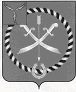 СОВЕТМУНИЦИПАЛЬНОГО ОБРАЗОВАНИЯ ГОРОД РТИЩЕВОРТИЩЕВСКОГО МУНИЦИПАЛЬНОГО РАЙОНАСАРАТОВСКОЙ ОБЛАСТИР Е Ш Е Н И Е от 16 февраля 2018 года № 61-310О внесении изменений в решение Совета муниципального образования город Ртищево от 14 ноября 2013 года № 4-24	На основании Федерального закона от 6 октября . №131-ФЗ «Об общих принципах организации местного самоуправления в Российской Федерации», Устава муниципального образования город Ртищево Ртищевского муниципального района Саратовской области, рассмотрев протест Ртищевской межрайонной прокуратуры от 29 января 2018 года № 55-2018 Совет муниципального образования город РтищевоРЕШИЛ:	1. Внести в Положение о бюджетном процессе в муниципальном образовании город Ртищево, утвержденное решением Совета муниципального образования город Ртищево Ртищевского муниципального района Саратовской области от 14 ноября 2013 года № 4-24 (с изменениями и дополнениями от 26.02.2016г. № 32-169, от 28.10.2016г. № 41-217) (далее – Положение) следующие изменения: 1.1. абзац 11 пункта 10 Положения изложить в следующей редакции: «- обеспечивает соблюдение получателями межбюджетных субсидий, субвенций и иных межбюджетных трансфертов, имеющих целевое назначение, а также иных субсидий и бюджетных инвестиций, определенных Бюджетным кодексом Российской Федерации условий, целей и порядка, установленных при их предоставлении;»; 1.2. абзац 13 пункта 10 Положения изложить в следующей редакции: «- выступает в суде соответственно от имени муниципального образования город Ртищево в качестве представителя ответчика по искам, предъявленным к муниципальному образованию:1) о возмещении вреда, причиненного физическому лицу или юридическому лицу в результате незаконных действий (бездействия) органов местного самоуправления или должностных лиц этих органов, по ведомственной принадлежности, в том числе в результате издания актов органов местного самоуправления, не соответствующих закону или иному правовому акту;2) предъявляемым при недостаточности лимитов бюджетных обязательств, доведенных подведомственному ему получателю бюджетных средств, являющемуся казенным учреждением, для исполнения его денежных обязательств.2. Настоящее решение опубликовать в газете «Перекрёсток России» и разместить на официальном сайте администрации Ртищевского муниципального района Саратовской области в информационно-телекоммуникационной сети «Интернет».3. Настоящее решение вступает в силу со дня его официального опубликования.	4. Контроль за исполнением настоящего решения возложить на постоянную депутатскую комиссию Совета муниципального образования город Ртищево по законности.Глава муниципального образования город Ртищево		           				                     А.А. Бисеров Заместитель главы – секретарь Советамуниципального образования город Ртищево                                 Л.В. Соловьева                                                                                                    